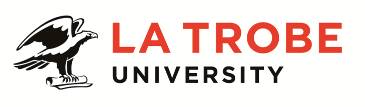 Further information about:La Trobe University - http://www.latrobe.edu.au/about 	College of Science, Health and Engineering – http://latrobe.edu.au/SHEFor enquiries only contact:Professor Eleanor Wertheim | TEL: +61 3 9479 2478 | Email: e.wertheim@latrobe.edu.au Level C – Senior Lecturer A Level C teaching and research academic is expected to develop curriculum, teach and undertake research and other scholarly work relevant to the development of their discipline or professional field. An academic at this level will make a significant contribution to the discipline at the national level. They will normally play a major role or provide a significant degree of leadership in scholarly, research and professional activities relevant to the profession.Position Context La Trobe University is seeking to appoint an established scholar in the field of Clinical Psychology with ability to teach clinical psychology and health psychology topics, contributing to postgraduate, honours and undergraduate programs and to the research profile of the Department of Psychology and Counselling. The College of Science, Health and Engineering is composed of 9 Schools and 16 Departments across La Trobe’s multi-campus operations. The College offers a range of general and specialist undergraduate and postgraduate courses that are rigorous and attuned to meeting the needs of students in ensuring their readiness to work in changing environments. Our courses are appropriately linked to emerging trends and critical global issues. The College research achievements have an outstanding reputation for their innovation and contribution to society and are at the forefront of building strong relationships with industry partners.The School of Psychology and Public Health, one of the largest Schools of the College, undertakes teaching and research across a broad range of disciplines, including: Psychology, Neuroscience, Public Health, Art Therapy, and Rehabilitation Counselling. The School currently comprises six academic units: the Department of Psychology and Counselling, the Department of Public Health, the Australian Research Centre in Sex, Health and Society (ARCSHS), the Bouverie Centre, the Centre for Alcohol Policy and Research (CAPR), and the Olga Tennison Autism Research Centre (OTARC).The Department of Psychology and Counselling is recognised as a leading authority in many areas of psychology, including clinical psychology, neuropsychology, social psychology, cognition, developmental psychology, and behavioural neuroscience, , affirmed by achieving by a ranking of 4 (above world standard) in Psychology research and 5 (well above world standard) in Neuroscience research in the Excellence in Research Australia assessment. Members of the Department are key contributors to La Trobe’s Research Focus Areas (five cross-disciplinary research areas that build on its strengths and address some of the most pressing questions affecting the future of human societies and their environments) - Building Healthy Communities; Securing Food, Water and the Environment; Sport, Exercise and Rehabilitation; Understanding Disease; and, Transforming Human Societies.  The Department has a dynamic higher degree program in a range of areas, with large numbers of Honours, Masters (including professional Masters degrees in Clinical Psychology and Clinical Neuropsychology), and PhD students from Australia and overseas. Students may complete a postgraduate combination program comprising both a professional psychology masters and PhD.The Department offers a flexible range of postgraduate and undergraduate courses by which it aims to improve the health and wellbeing of individuals and communities through excellence in teaching and research. The postgraduate professional psychology courses in clinical psychology and clinical neuropsychology are designed for postgraduate students who wish to pursue careers in professional psychology. These courses are very well established, and have relevant external accreditation and partnerships with a range of health service providers. The La Trobe University Psychology Clinic, within the School of Psychology and Public Health, serves as a community clinic with the purpose of providing high-quality training for professional psychology postgraduate students. The Department works closely with the Olga Tennison Autism Research Centre (OTARC), Australia’s first research centre focused on Autism. OTARC provides a vehicle for research activities, evidence-based intervention programs, training opportunities and collaboration between community services and research centres/universities involved in autism research both in Australia and overseas. Duties at this level may include: Design, coordinate and teach subjects and courses, including clinical psychology and health psychology, which provide a high quality learning experience that engages undergraduate, honours and postgraduate students.Design innovative and effective curriculum which reflects developing best practice nationally and internationally, utilising various methodologies including online and blended learning. Contribute to La Trobe’s Scholarship of Teaching (SoLT) and disciplinary teaching pedagogy and research.Provide leadership and mentoring to others in subject or course level curriculum design and development and delivery of teaching.Conduct and lead innovative and high impact research and produce conference and seminar papers and publications resulting from that research.Contribute to building a robust and ambitious research culture within La Trobe.Play a significant role in research projects including leadership of research teams and/or management of projects.Supervise Higher Degree by Research (HDR), honours and postgraduate students, and provisional psychologist postgraduate students in the La Trobe Psychology Clinic. Obtain necessary research funding from contracts/grants/consultancies.Contribute to knowledge and knowledge transfer at a local and/or nationally significant level.Represent discipline/program or school at external events. Attend to effective and efficient performance of allocated leadership and administrative functions primarily connected with the position.Maintain professional practice skills/knowledge and expertise at nationally recognised level.Undertake other duties commensurate with the classification and scope of the position as required by the Head of Department or Head of School.Key Selection Criteria ESSENTIAL Completion of a PhD or equivalent accreditation and standing recognised by the University/profession as appropriate for the relevant discipline area. Demonstrated effectiveness in curriculum development and teaching with a commitment to excellence in teaching.Demonstrated capacity to provide leadership at course/program/ research group or similar level. Proven ability to mentor and supervise undergraduate, honours and postgraduate students. Ability to encourage intellectual development and career aspirations of students.Record of successful research student supervision relative to opportunity. Strong record of research publication, relative to opportunity, with appropriate evidence of quality and impact. Demonstrated record of achievement as a leading practitioner with a reputation for skills, knowledge and expertise at a state/national level. Success in obtaining research funding from grants/contracts/consultancies. Excellent oral and written communication skills, including the ability to interact effectively with people from a diverse range of backgrounds. Excellent interpersonal skills and demonstrated ability to work as a member of a team in a co-operative and collegial manner. Professional qualification for providing professional casework supervision of Clinical Psychology postgraduate students including:Registration as a psychologist with the Psychology Board of Australia; Endorsement as a Clinical Psychologist or eligibility for endorsement; Member or eligible for membership of the Australian Psychological Society (APS) and the APS College of Clinical Psychologists; andApproved or eligible for approval as supervisor at the higher degree program level, by the Psychology Board of Australia.DESIRABLE Substantial experience in evidence-based cognitive behaviour therapy and /or mindfulness therapeutic approaches.Graduate Certificate in Higher Education or evidence of equivalent professional preparation for HE teaching. Demonstrated effectiveness in liaising with external organizations/agencies and/or the general public.Other relevant information:The position description is indicative of the initial expectation of the role and subject to changes to University goals and priorities, activities or focus of the job.The Department currently bases staff at the Melbourne (Bundoora), Bendigo and Albury-Wodonga campuses.  The incumbent may be allocated teaching which requires them to travel to these campus.Essential Compliance RequirementsTo hold this La Trobe University position the occupant must:hold, or be willing to undertake and pass, a Victorian Working With Children Check; andtake personal accountability to comply with all University policies, procedures and legislative or regulatory obligations; including but not limited to TEQSA and the Higher Education Threshold Standards. La Trobe Cultural QualitiesOur cultural qualities underpin everything we do. As we work towards realising the strategic goals of the University we strive to work in a way which is aligned to our four cultural qualities:We are Connected: We connect to the world outside — the students and communities we serve, both locally and globally.We are Innovative: We tackle the big issues of our time to transform the lives of our students and society. We are Accountable: We strive for excellence in everything we do. We hold each other and ourselves to account, and work to the highest standard.We Care: We care about what we do and why we do it. We believe in the power of education and research to transform lives and global society. We care about being the difference in the lives of our students and communities.For Human Resource Use OnlyInitials:		Date:Position DescriptionTeaching and Research – Senior Lecturer (Clinical Psychology)Teaching and Research – Senior Lecturer (Clinical Psychology)Position No:TBADepartment:Psychology and CounsellingSchool:Psychology and Public HealthCampus/Location:Flexible - Melbourne (Bundoora), BendigoClassification:Senior Lecturer (Level C)Employment Type:Full-time (1.0 FTE) ContinuingPosition Supervisor: Number:Head of Department, Psychology and Counselling50032231Other Benefits:http://www.latrobe.edu.au/jobs/working/benefits Position Description